Seglingskonfirmand 2020 – 2021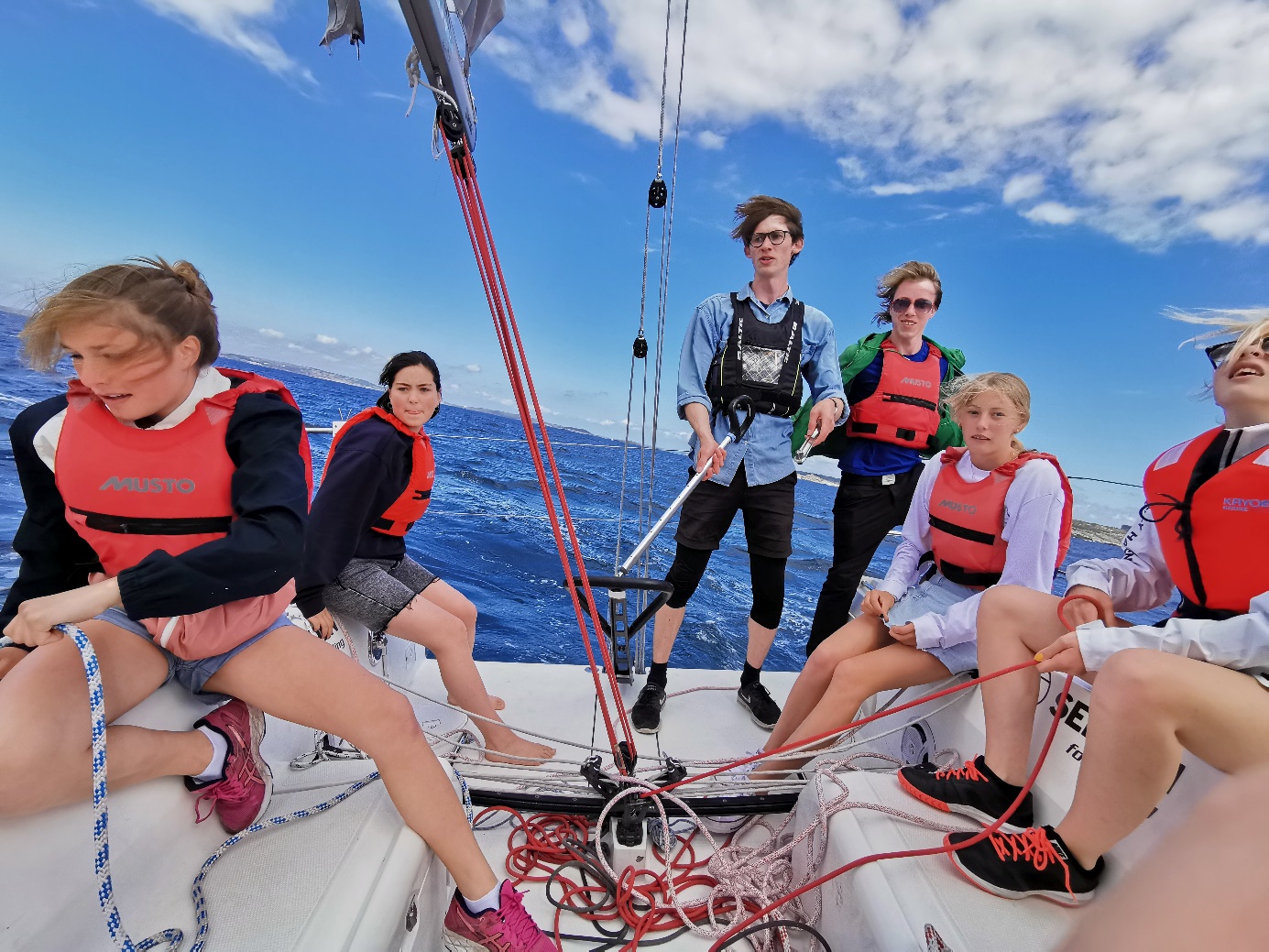 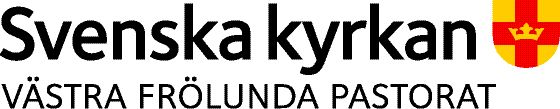 Seglingsgruppens träffar under läsåret:27 aug 	Kick off i Älvsborgs församlingshem kl. 18.00 - 20.002 okt 	i Furåsens kyrka kl. 17.00 - 20.30
3 okt 	i Furåsens kyrka kl. 10.30 - 15.00
4 okt	i Furåsens kyrka kl. 10.00 - 15.00 , föräldramöte 14 - 1522 nov 	i Älvsborgs församlingshem kl. 14.00 – 19.00 12 dec 	i Furåsens kyrka kl. 10.30 - 15.30
13 dec	i Älvsborgs församlingshem kl. 10.30 - 15.0029 jan 	i Älvsborgs församlingshem kl. 17.00 - 20.30
30 jan 	i Älvsborgs församlingshem kl. 10.30 - 15.00
31 jan	i Älvsborgs församlingshem kl. 10.00 - 15.0027 mars	i Älvsborgs församlingshem kl. 10.30 - 15.30
28 mars	i Älvsborgs församlingshem kl. 14.00 - 19.0026 april 	Älvsborgs församlingshem kl. 18.00 - 20.00 
Föräldramöte 18.00 - 19.00 Inför lägren28 - 30 maj Helgläger, mer info vid föräldramötet21 - 24 juni Segling med boende på Marstrand, GKSS klubbhus28 juni – 1juli Segling o bo på båtarna2 juli är det övning i Älvsborgs kyrka kl.10.00 - ca 16.003 juli Konfirmation
Konfirmationsmässa lördagen den 3 juli 11.00 i Älvsborgs kyrka.Alla träffar är obligatoriska, frånvaro måste meddelas via sms till Torbjörn. Ledare för gruppen är:
Präst
Maria Lif, tel: 031-731 87 04, 0703-02 87 04
maria.lif@svenskakyrkan.seFörsamlingspedagogTorbjörn Lindblad, tel: 0722-32 19 94torbjorn.lindblad@svenskakyrkan.seGudstjänster och andakter
En viktig del av konfirmandåret är att vara med och fira och skapa olika former av gudstjänster och andakter. Mellan våra konfirmandträffar går konfirmanderna själva i kyrkan regelbundet. I Älvsborgs församling är det alltid högmässa söndag kl. 11.00 och veckomässa på tisdagar kl. 18.30. 
Vi vill att konfirmanderna besöker minst 12 gudstjänster under konfirmandåret.Kyrkans Unga och Ungdomsgruppen
Ungdomsgruppen träffas tisdagar efter veckomässan till 21.00. 
Några av träffarna kommer att vara en del av konfirmationen. 
Övriga träffar är man givetvis också välkommen till. Seglingsgruppens datum är den 9 februari + två valfria gånger. 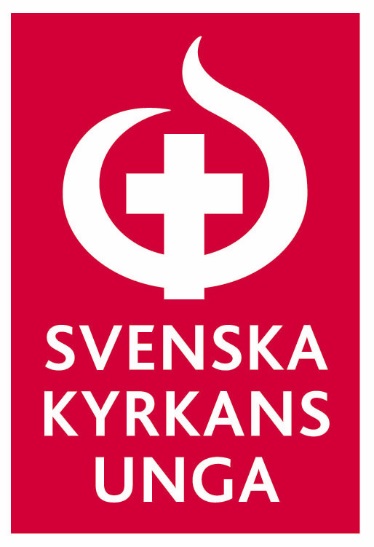 I huvudet på en tonåringMia BörjessonTisdagen den 17 november är ni välkomna till ett föredrag med Mia Börjesson. 
Kl. 17.00 för konfirmander och 19.15 för målsmän. Mia är i grunden socionom och fältassistent och arbetar sedan många år som föreläsare och coach för både ungdomar och vuxna som möter ungdomar. Hon pratar positivt om att vara pilot i sitt eget liv och vad det kan innebära både för tonåringar och vuxna i deras närhet.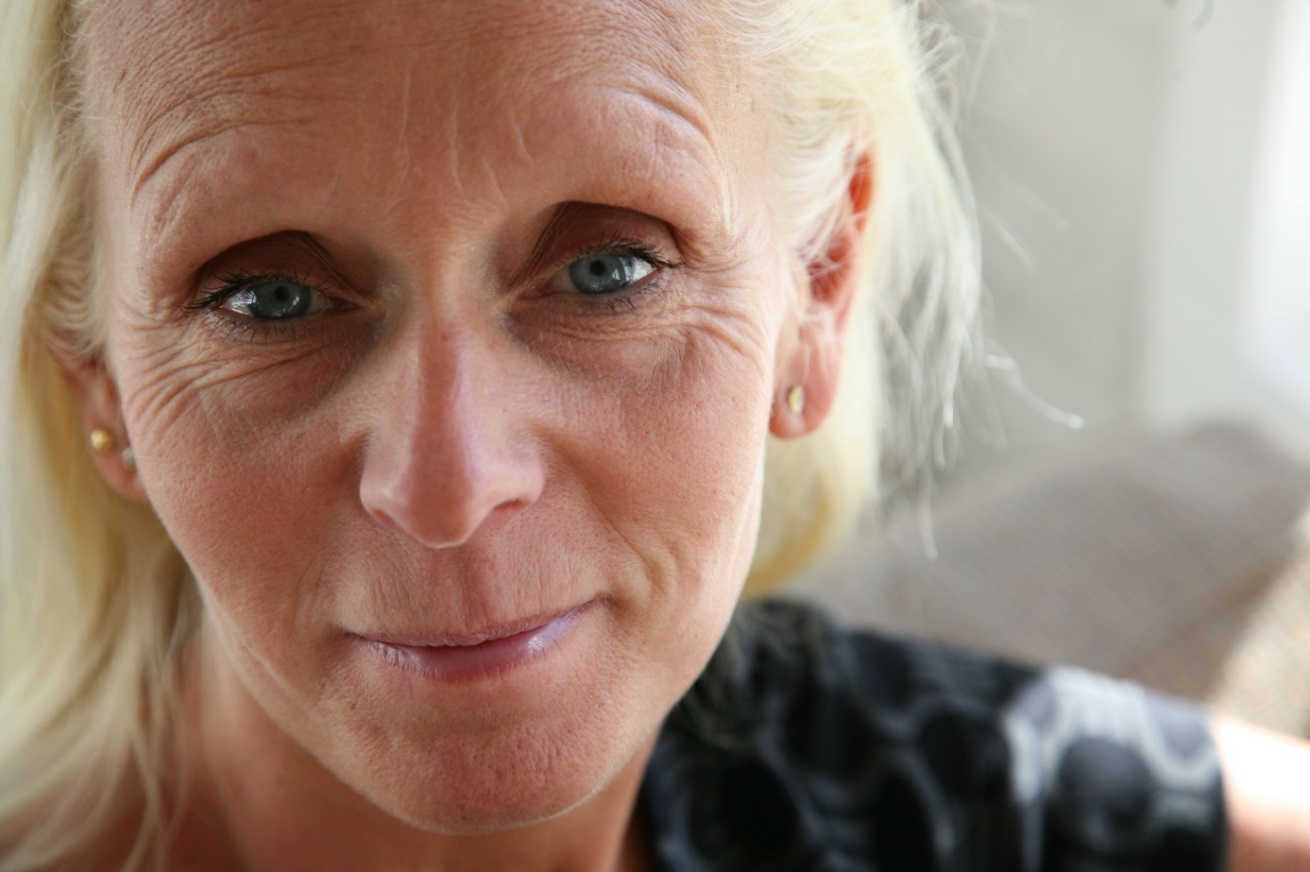 